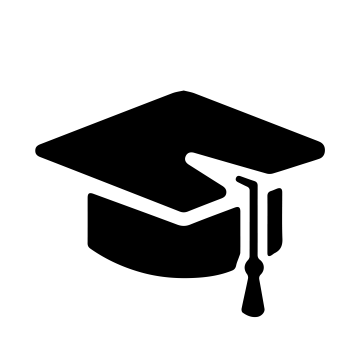 Всероссийский информационно – образовательный портал «Магистр»Веб – адрес сайта: https://magistr-r.ru/СМИ Серия ЭЛ № ФС 77 – 75609 от 19.04.2019г.(РОСКОМНАДЗОР, г. Москва)МОП СФО Сетевое издание «Магистр»ИНН 4205277233 ОГРН 1134205025349Председатель оргкомитета: Ирина Фёдоровна К.ТЛФ. 8-923-606-29-50Е -mail: metodmagistr@mail.ruИОР «Магистр»: Елена Владимировна В.Е -mail: magistr-centr@mail.ruГлавный редактор: Александр Сергеевич В.Е-mail: magistr-centr@magistr-r.ruИтоги профессионального тестирования работников образованияПриказ №002 от 25.02.2023г.«Логопедическая работа в ДОО»«Учитель математики. Профессиональное тестирование»«Учитель иностранного языка. Профессиональное тестирование»«Профессиональное тестирование педагогов дополнительного образования»«Социализация детей с ОВЗ»«Учитель математики. Профессиональное тестирование»«Учитель иностранного языка. Профессиональное тестирование»«Профессиональное тестирование воспитателей ДОУ»«Адаптация ребенка к условиям детского сада»Уважаемые участники, если по каким – либо причинам вы не получили электронные свидетельства в установленный срок (4 дня с момента регистрации), просьба обратиться для выяснения обстоятельств по электронной почте: metodmagistr@mail.ru№Населенный пункт, область, город.УчастникРезультат (100 баллов)1МАДОУ №42 «Огонек», г. СеровМеркушева Марина Александровна90№Населенный пункт, область, город.УчастникРезультат (100 баллов)1ГБПОУ ИМО «Луховицкий аграрно-промышленный техникум», Московская область, Луховицкий район, п. Красная ПоймаШолохова Людмила Николаевна1002ГБОУ СОШ п. МасленниковоСедова Ксения Петровна100№Населенный пункт, область, город.УчастникРезультат (100 баллов)1МБОУ Лицей 28, г. НовосибирскКалинкина Ольга Владимировна100№Населенный пункт, область, город.УчастникРезультат (100 баллов)1МБОУДО «ДШИ  №50», г. КемеровоПолухина Татьяна  Дмитриевна100№Населенный пункт, область, город.УчастникРезультат (100 баллов)1МАОУ «СОШ №65», г. ЧебоксарыЯндрова Елена Матвеевна1002МАОУ «СОШ №65», г. ЧебоксарыПавлова Елена Николаевна100№Населенный пункт, область, город.УчастникРезультат (100 баллов)1МАОУ «Гимназия 31», г. ПермьВилпер Юлия Николаевна100№Населенный пункт, область, город.УчастникРезультат (100 баллов)1Муниципальное автономное образовательное учреждение Центр образования  № 165 имени В. А. Бердышева, г. НовосибирскКанн Марина Владимировна1002МОУ СОШ № 11 им. И. А. Бурмистрова, г. СтавропольКурбанова Рузалина Ринатовна100№Населенный пункт, область, город.УчастникРезультат (100 баллов)1МБДОУ «Детский сад «Умка», город ТамбовПротасова Елена Викторовна100№Населенный пункт, область, город.УчастникРезультат (100 баллов)1МБДОУ «Детский сад «Умка», город ТамбовПротасова Елена Викторовна100